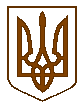 БУЧАНСЬКИЙ  МІСЬКИЙ  ГОЛОВАР О З П О Р Я Д Ж Е Н Н Я«_29_» серпня  2018 р.  №_165__Про святкування Дня міста БучаЗ метою належної підготовки та організації святкування 117-ї річниці заснування міста Буча, відповідно до Закону України “Про місцеве самоврядування в Україні”РОЗПОРЯДЖАЮСЬ:Провести святкування Дня міста 15-16 вересня.Утворити організаційний комітет з підготовки та святкування117-ї річниці заснування міста Буча у складі згідно з додатком 1.Затвердити план підготовки до святкування Дня міста Буча згідно додатку 2.Профільним заступникам міського голови вжити відповідних заходів щодо безумовного виконання керівниками структурних підрозділів та комунальних підприємств плану підготовки до святкування Дня міста Буча.Контроль за виконанням цього розпорядження покласти на першого заступника міського голови Шаправського Т. О.Міський голова							А. П. ФедорукПогоджено:Перший заступник міського голови		Т. О. ШаправськийЗаступник міського голови 		П. В. ХолодилоЗаступник міського головиз соціально-гуманітарних питань		С. А. ШепетькоВ. о. керуючого справами		Д. О. ГапченкоНачальник фінансового управління				Т. А. СімонВ. о. завідувача юридичним відділом		О. М. Савчук Підготував:в. о. завідувачаорганізаційно-контрольним відділом		І. О. ЛевківськаОзнайомлені:Додаток 1до розпорядження Бучанського міського голови  від «____» серпня 2018 року  №____СКЛАДорганізаційного комітету з підготовки та організації святкування117-ї річниці заснування міста БучаОлексюк Василь ПавловичШаправський Тарас ОлександровичХолодило Петро ВасильовичШепетько Сергій АнатолійовичГапченко Дмитро ОлександровичСімон Тетяна АнатоліївнаЛяховець Вікторія ВікторівнаДокай Олена АндріївнаЛевківська Інна ОлексіївнаДученко Ярослав МиколайовичКоваленко Сергій МиколайовичБартків Ігор СтепановичШкарупа Ольга МихайлівнаЦимбал Олег ІвановичНазаренко Ганна ВасилівнаПівчук Наталія ВолодимирівнаГалущак Віктор МихайловичКравчук Володимир Денисович Рибчун Віталій Володимирович Матюшенко Лариса АнатоліївнаМіський голова, голова оргкомітетуФедорук Анатолій ПетровичСекретар радиОлексюк Василь ПавловичПерший заступник міського головиШаправський Тарас ОлександровичЗаступник міського головиХолодило Петро ВасильовичЗаступник міського голови з соціально-гуманітарних питаньШепетько Сергій АнатолійовичВ. о. керуючого справами Гапченко Дмитро ОлександровичНачальник фінансового управлінняСімон Тетяна АнатоліївнаЗавідувач відділом Прес-службиЛяховець Вікторія ВікторівнаЗавідувач відділом ЖКГДокай Олена АндріївнаВ. о. завідувача організаційно-контрольним відділомЛевкіська Інна ОлексіївнаНачальник  інспекції з благоустроюДученко Ярослав МиколайовичНачальник відділу з питань надзвичайних ситуацій, цивільного захисту населення та оборонно–мобілізаційної роботиКоваленко Сергій МиколайовичНачальник архівного відділуБартків Ігор СтепановичНачальник служби у справах дітей та сім’їЯремчук В’ячеслав АртуровичВ. о. завідувача відділом економікиШкарупа Ольга МихайлівнаНачальник відділу освітиЦимбал Олег ІвановичВ. о. начальника управління праці та соціального захисту населенняНазаренко Ганна ВасилівнаВ. о. завідувача відділом культури та спортуПівчук Наталія ВолодимирівнаДиректор КП «Бучазеленбуд»Галущак Віктор МихайловичДиректор КП «БУЖКГ»Кравчук Володимир Денисович Директор КПГХ «Продсервіс»Рибчун Віталій Володимирович В. о. директора КП «Бучабудзамовник»Косякевич Анна МиколаївнаВ. о. головного лікаря Комунального некомерційного підприємства «Бучанський центр первинної медико-санітарної допомоги»Джам Оксана ІванівнаМатюшенко Лариса Анатоліївна